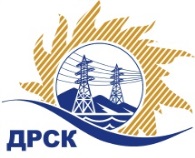 Акционерное Общество«Дальневосточная распределительная сетевая  компания»ПРОТОКОЛ ПЕРЕТОРЖКИСпособ и предмет закупки: Открытый электронный запрос предложений на право заключения Договора на выполнение работ: Реконструкция ВЛ-10/0,4 кВ г. Белогорск, филиал "АЭС".Закупка проводится согласно ГКПЗ 2016 г. раздела  2.2.1  № 171.Плановая стоимость закупки: 15 000 000,00   руб. без учета НДСПРИСУТСТВОВАЛИ: члены постоянно действующей Закупочной комиссии 2-го уровня. Информация о результатах вскрытия конвертов:В адрес Организатора закупки поступило 4 (четыре) заявки на участие в  процедуре переторжки.Вскрытие конвертов было осуществлено в электронном сейфе Организатора закупки на Торговой площадке Системы B2B-ESV автоматически.Дата и время начала процедуры вскрытия конвертов с заявками на участие в закупке: 14:00 часов благовещенского времени 29.12.2015 г. Место проведения процедуры вскрытия конвертов с заявками на участие в закупке: Торговая площадка Системы B2B-ESVОтветственный секретарь Закупочной комиссии 2 уровня  АО «ДРСК»                       		     М.Г. Елисеева исп. Палей Н.С.Тел. 397482№ 66/УТПиР-Пг. Благовещенск29 декабря 2015 г.№п/пНаименование Участника закупки и его адресцена заявки до переторжки, руб. без НДСцена заявки после переторжки, руб. без НДС1ООО ФСК «Энергосоюз»г. Благовещенск, ул. Нагорная 19, а/я 1813 500 000,00 12 670 000,002ООО «Дальэлектромонтаж»г. Свободный, ул. Шатковская, 12612 790 000,00 12 658 916,483ООО ЭК «Светотехника»г. Благовещенск, ул. Артиллерийская, 11614 999 992,00 12 425 489,004ООО  «Энергосистема Амур»г. Благовещенск, ул. Забурхановская, 10215 000 000,00 не поступала5ООО «Дальэлектромонтаж»г. Благовещенск, ул. Амурская, д. 25712 770 000,00 не поступала6ООО «ТехЦентр»г. Владивосток, ул. Русская, д. 57 Ж12 850 000,00 не поступала7ООО «Элмонт»г. Благовещенск, ул. Нагорная 1913 500 000,00 12 440 000,00